Президенту Российского союза промышленников и предпринимателейШохину А. Н.Уважаемый Александр Николаевич!На исх. № 878/06 от 6 мая 2020 г. информирую Вас об основных мероприятиях Союза работодателей Ростовской области (регионального отделения РСПП) на второе полугодие 2020 года.20 – 21 августа«День Донского поля». Выставка-демонстрация достижений агробизнеса.  ТВЦ «Роствертол».23 октябряРасширенное заседание Правления Союза работодателей Ростовской области с повесткой дня: «Бережливая индустрия: внедрение лучших практик на предприятиях  Ростовской области» на ООО «ПК «Новочеркасский электровозостроительный завод».С уважением,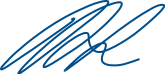 ПрезидентСоюза работодателейРостовской области,член Правления РСППВ. Ю. Лакунин